Kaip mokyti vaiką tinkamos emocijų raiškosPripažinkite ir priimkite visas jo emocijas.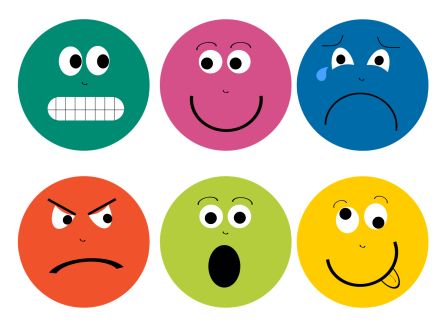 Atsisakykite užgauliojimų (pašaipų, gėdijimų, kaltinimų) vaiko atžvilgiu, kai jis netinkamai reiškia emocijas.Padėkite sužinoti, kaip vaikas jaučiasi, įvardindami konkrečias emocijas, kurias matote jo veide.Atkreipkite dėmesį į kūno reakciją, kai kyla emocijos, parodykite, kaip pavyksta jas kontroliuoti, ir fiksuokite, kaip jos nurimsta.Paskatinkite vaiką, kai emocijas jis reiškia tinkamu būdu.Emocijas išsakykite vaikui suprantama kalba, galite pasinaudoti ir vaizdinėmis priemonėmis.Emocijas reikšti naudokite formulę: aš – jausmas – priežastis (pvz., aš pykstu, kai tu manęs nesiklausai).Kartu išbandykite įvairių emocijų raiškos būdų – su jumis eksperimentuoti vaikui bus saugiau.Vaikui išliejus emocijas suteikite tinkamą grįžtamąjį ryšį. 